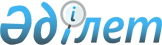 О признании утратившими силу некоторых решений Талдыкорганского городского маслихатаРешение Талдыкорганского городского маслихата Алматинской области от 8 августа 2017 года № 107. Зарегистрировано Департаментом юстиции Алматинской области 16 августа 2017 года № 4295
      В соответствии со статьей 27 Закона Республики Казахстан от 6 апреля 2016 года "О правовых актах", Талдыкорганский городской маслихат РЕШИЛ:
      1. Признать утратившими силу некоторые решения Талдыкорганского городского маслихата согласно приложению к настоящему решению.
      2. Контроль за исполнением настоящего решения возложить на руководителя аппарата Талдыкорганского городского маслихата Бигужанова Тимура Капасовича.
      3. Настоящее решение вступает в силу со дня государственной регистрации в органах юстиции и вводится в действие по истечении десяти календарных дней после дня его первого официального опубликования. Перечень некоторых решений Талдыкорганского городского маслихата признаваемых утратившими силу
      1. "О бюджете города Талдыкорган на 2016-2018 годы" от 22 декабря 2015 года № 372 (зарегистрирован в Реестре государственной регистрации нормативных правовых актов № 3652, опубликован 15 января 2016 года в газете "Талдыкорган");
      2. "О внесении изменений в решение Талдыкорганского городского маслихата от 22 декабря 2015 года № 372 "О бюджете города Талдыкорган на 2016-2018 годы" от 5 февраля 2016 года № 389 (зарегистрирован в Реестре государственной регистрации нормативных правовых актов № 3722, опубликован 26 февраля 2016 года в газете "Талдыкорган");
      3. "О внесении изменений в решение Талдыкорганского городского маслихата от 22 декабря 2015 года № 372 "О бюджете города Талдыкорган на 2016-2018 годы" от 24 марта 2016 года № 6 (зарегистрирован в Реестре государственной регистрации нормативных правовых актов № 3767, опубликован 15 апреля 2016 года в газете "Талдыкорган");
      4. "О внесении изменений в решение Талдыкорганского городского маслихата от 22 декабря 2015 года № 372 "О бюджете города Талдыкорган на 2016-2018 годы" от 20 мая 2016 года № 23 (зарегистрирован в Реестре государственной регистрации нормативных правовых актов № 3877, опубликован 17 июня 2016 года в газете "Талдыкорган");
      5. "О внесении изменений в решение Талдыкорганского городского маслихата от 22 декабря 2015 года № 372 "О бюджете города Талдыкорган на 2016-2018 годы" от 21 июля 2016 года № 38 (зарегистрирован в Реестре государственной регистрации нормативных правовых актов № 3919, опубликован 5 августа 2016 года в газете "Талдыкорган");
      6. "О внесении изменений в решение Талдыкорганского городского маслихата от 22 декабря 2015 года № 372 "О бюджете города Талдыкорган на 2016-2018 годы" от 27 октября 2016 года № 57 (зарегистрирован в Реестре государственной регистрации нормативных правовых актов № 3994, опубликован 18 ноября 2016 года в газете "Талдыкорган").
					© 2012. РГП на ПХВ «Институт законодательства и правовой информации Республики Казахстан» Министерства юстиции Республики Казахстан
				
      Председатель сессии 

      городского маслихата

Б. Онгарбаев

      Секретарь городского

      маслихата

К. Булдыбаев
Приложение к решению Талдыкорганского городского маслихата от "8" августа 2017 года № 107